Publicado en  el 09/01/2015 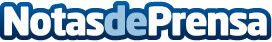 El año 2014 concluye con 285.483 federados de golfEl golf español concluyó el año 2014 con 285.483 federados, según los datos del recuento oficial realizado con fecha de 31 de diciembre.Datos de contacto:Real Federación española de golfNota de prensa publicada en: https://www.notasdeprensa.es/el-ano-2014-concluye-con-285-483-federados-de Categorias: Golf http://www.notasdeprensa.es